АДМИНИСТРАЦИЯ МОГОЧИНСКОГО СЕЛЬСКОГО ПОСЕЛЕНИЯМОЛЧАНОВСКИЙ РАЙОН, ТОМСКАЯ ОБЛАСТЬПОСТАНОВЛЕНИЕ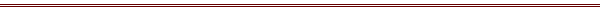 «25» января 2021 года								              № 9с. МогочиноОб утверждении стоимости услуг,предоставляемых согласно гарантированному перечню услуг по погребению	В соответствии со статьями 9, 12 Федерального закона от 12 января 1996 года № 8–ФЗ «О погребении и похоронном деле», распоряжением Администрации Томской области от 15.10.2015 № 761-ра «Об организации согласования стоимости услуг, предоставляемых согласно гарантированному перечню услуг по погребению» ПОСТАНОВЛЯЮ:1.	Установить стоимость услуг, предоставляемых согласно гарантированному перечню услуг по погребению, оказываемых на безвозмездной основе супругу, близким родственникам, иным родственникам, законному представителю или иному лицу, взявшему на себя обязанность осуществить погребение умершего, в сумме 9054,00 (Девять тысяч пятьдесят четыре рубля 00 копеек) согласно приложению 1 к настоящему постановлению.2.	Установить стоимость услуг, предоставляемых при погребении умерших (погибших), не имеющих супруга, близких родственников, иных родственников либо законного представителя умершего, оказываемых специализированными службами по вопросам похоронного дела в сумме 6559,00 (Шесть тысяч пятьсот пятьдесят девять рублей 00  копеек) согласно приложению 2 к настоящему постановлению.3.	Признать утратившим силу Постановление  Администрации Могочинского сельского поселения от 20.01.2021 года № 02 «Об утверждении стоимости услуг по погребению».4.	Опубликовать настоящее постановление в официальном печатном издании Совета и Администрации Могочинского сельского поселения «Информационный бюллетень» и разместить на официальном сайте муниципального образования Могочинское сельское поселение (http://mogochino.ru).5.	Настоящее постановление вступает в силу после его официального опубликования и распространяется на правоотношения, возникшие с 1 февраля 2022 года.6. 	Контроль за исполнением настоящего постановления оставляю за собой.Глава АдминистрацииМогочинского сельского поселения			 		А.В. ДетлуковаПриложение № 1 к постановлению Администрации Могочинского сельского поселения от 25.01.2022 № 9Стоимость услуг, предоставляемых согласно гарантированному перечню услуг по погребению с 1 февраля 2022 годаПриложение № 2 к постановлению Администрации Могочинского сельского поселения от __.01.2022 № __ Стоимость услуг, предоставляемых согласногарантированному перечню услуг по погребению с 1 февраля 2022 года№п\пНаименование услугЕд. изм.Стоимость услуг, руб.(обычный перечень)1.Оформление документов, необходимых для погребенияруб.169-002.Предоставление и доставка гроба и других предметов, необходимых для погребенияруб.2580-002.1.Предоставление гроба (обитого)руб.1911-002.2.Доставка похоронных принадлежностейруб.669-003.Перевозка тела (останков) умершего на кладбищеруб.1484-004.Погребениеруб.4821-004.1.Рытье могилыруб.2814-004.2.Захоронение руб.372-004.3.Предоставление памятника (с табличкой)руб.1634-005.ИТОГОруб.9054-00№п\пНаименование услугЕд. изм.Стоимость услуг, руб.(обычный перечень)1.Оформление документов, необходимых для погребенияруб.169-002.Облачение теларуб.243-003.Приобретение гробаруб.1166-003.Перевозка умершего на кладбище(в крематорий)руб.1441-005.Погребениеруб.3540-005.1.Рытье могилыруб.2665-005.2.Захоронение руб.375-005.3.Приобретение тумбы без постаментаруб.476-005.4.Приобретение регистрационной табличкируб.23-006.ИТОГОруб.6559-00